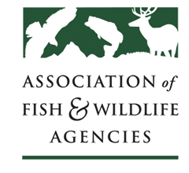 FISH AND WILDLIFE HEALTH COMMITTEEChair:  Bob Duncan (VA)Vice-Chair:  John Fischer (SCWDS)Wednesday, September 12, 20189:00 AM – 12:00 Noon108th Annual Meeting of the Association of Fish and Wildlife AgenciesTampa, FloridaAgenda
Welcome & IntroductionsBob Duncan (VA DGIF)Committee Appreciation to Dr. John FischerAllNational Fish and Wildlife Health Initiative UpdateScott Talbott (WY)Fish and Wildlife Health Legislative Update Jen Mock Schaeffer/Devin DeMario (AFWA)	Lead and Fish and Wildlife Health Working Group UpdateStafford Lehr (CA)Aquatic Fish and Wildlife Health UpdateGary Whelan (Michigan)White-Nose Syndrome UpdateJeremy Coleman (USFWS)Emerging Salamander Fungus UpdatePriya Nanjappa/Reid Harris (AFWA)USDA-APHIS-Wildlife Services Feral Swine Initiative Update Dale Nolte (APHIS WS)Chronic Wasting Disease Updates and DiscussionPresentation of AFWA BMPs (Colin Gillin, OR/Jonathan Mawdsley, AFWA)ACTION ITEM: Committee Endorsement of BMPsACTION ITEM: Resolution to Directors in Support of BMPsState Updates (John Fischer, SCWDS, and state committee members)USDA APHIS Cervid Health Program Update (Nancy Hannaway, USDA APHIS)Legislative Update (Jen Mock Schaeffer/Jonathan Mawdsley, AFWA)